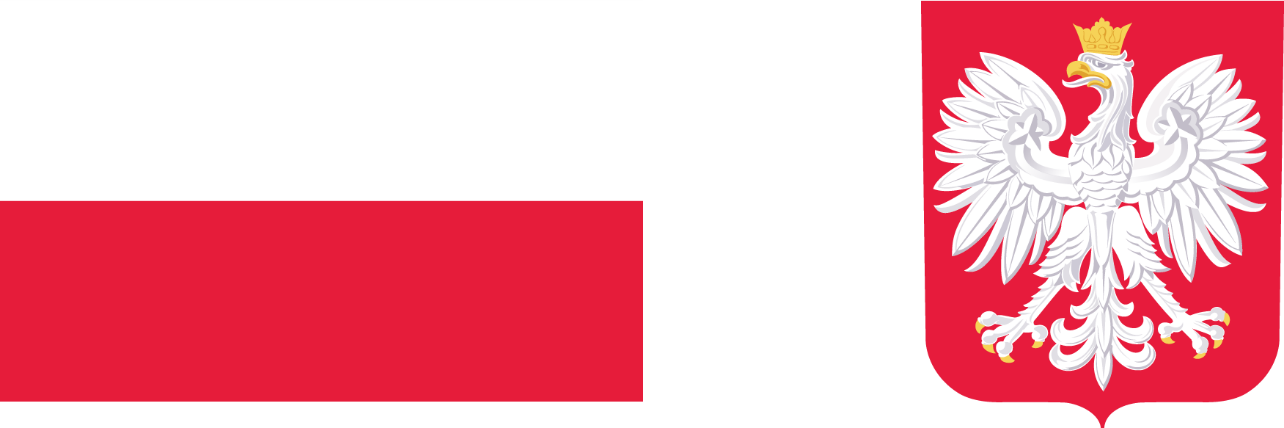 DOFINANSOWANO ZE ŚRODKÓWBUDŻETU PAŃSTWAw ramach programu Rozwój Lokalny„JarosLove - z miłości do ludzi”			DOFINANSOWANIE            2 887 256,07 złCAŁKOWITA WARTOŚĆ   19 248 373,77 zł